АДМИНИСТРАЦИЯЧЕКУНДИНСКОГО СЕЛЬСКОГО ПОСЕЛЕНИЯВерхнебуреинского муниципального районаХабаровского краяПОСТАНОВЛЕНИЕ01.05.2021  № 44с. ЧекундаО создании комиссии по делам несовершеннолетних и защите их прав        На основании постановления администрации Верхнебуреинского муниципального района Хабаровского края от 11.05.2017 № 254 «Об утверждении типового положения об общественной комиссии по делам несовершеннолетних и защите их прав при администрации городского или сельского поселения Верхнебуреинского муниципального района Хабаровского края», с целью предупреждения безнадзорности и правонарушений несовершеннолетних, профилактики употребления спиртосодержащей продукции и немедикаментозного потребления наркотических веществ среди подростков, реабилитации семей, находящихся в социально опасном положении, подростков, состоящих на различных видах профилактического учёта, администрация Чекундинского сельского поселенияПОСТАНОВЛЯЕТ:Создать и утвердить состав комиссии по делам несовершеннолетних и защите их прав (приложение 1); Утвердить Положение о комиссии по делам несовершеннолетних и защите их прав (приложение 2); Контроль за исполнением настоящего постановления оставляю за собой.Настоящее постановление вступает в силу со дня его официального опубликования (обнародования).                                                                                         Приложение 1                                                                              к постановлению администрации                                                                          Чекундинского сельского поселения                                                                          от 01.05.2021 № 44              Состав комиссии по делам несовершеннолетних и защите их прав Глава поселения                                                                        А.И. Зацемирный                                                                                                      Приложение 2                                                                                          к   постановлению администрации                                                                                     Чекундинского сельского поселения                                                                                          от 01.05.2021г. № 44                                                                  ПОЛОЖЕНИЕ                                    о комиссии по делам несовершеннолетних и защите их прав Общие положения Комиссия по делам несовершеннолетних и защите их прав Администрации Чекундинского сельского поселения (далее – Комиссия) является постоянно действующим коллегиальным органом, обеспечивающим координацию деятельности органов и учреждений системы профилактики, направленной  на  предупреждение  безнадзорности,   беспризорности, правонарушений  и  антиобщественных  действий   несовершеннолетних, выявление и устранение  причин  и  условий,  способствующих  этому, обеспечение защиты прав и  законных  интересов  несовершеннолетних, социально-педагогической      реабилитации      несовершеннолетних, находящихся в социально опасном положении, выявление  и  пресечение случаев вовлечения несовершеннолетних в совершение  преступлений  и антиобщественных действий. В своей деятельности комиссия руководствуются Конституцией Российской Федерации, международными соглашениями в сфере защиты прав детей, федеральными конституционными законами, федеральными законами, актами Президента Российской Федерации и Правительства Российской Федерации,  законами и иными нормативными правовыми актами Республики Крым, а также настоящим Положением.                  2.    Принципы деятельности комиссии          Деятельность комиссий основывается на принципах: 1) законности, демократизма; 2)   гуманного обращения с несовершеннолетними; 3)  поддержки семьи, взаимодействия с родителями или иными законными представителями несовершеннолетнего по вопросам защиты его прав и законных интересов; 4) индивидуального   подход  к  несовершеннолетним 	с соблюдением конфиденциальности полученной информации; 5) уважительного отношения к несовершеннолетнему, его родителям или иным законным представителям;6) обеспечения ответственности должностных лиц и граждан за нарушение прав и законных интересов несовершеннолетних, недобросовестное исполнение обязанностей по защите прав и законных интересов несовершеннолетних.                              3.  Основные задачи комиссии  Основными задачами комиссии являются: Предупреждение  безнадзорности, беспризорности, правонарушений  и антиобщественных   действий   несовершеннолетних, выявление и устранение причин и условий, способствующих этому. Обеспечение  осуществления мер по защите и восстановлению прав и законных интересов несовершеннолетних, защите их от всех форм дискриминации, физического или психического насилия, оскорбления, грубого обращения, сексуальной и иной эксплуатации. Обеспечение осуществления мер по выявлению и пресечению случаев вовлечения несовершеннолетних в совершение преступлений и антиобщественных действий. Социально-педагогическая  реабилитация  несовершеннолетних, находящихся в социально опасном положении, в том числе,  связанном  с немедицинским потреблением  наркотических  средств  и  психотропных веществ. Взаимодействие с общественными объединениями, религиозными организациями, прошедшими государственную регистрацию, иными организациями и гражданами по вопросам профилактики безнадзорности, беспризорности, правонарушений и антиобщественных действий несовершеннолетних, защиты их прав и законных интересов. Координация деятельности органов и учреждений системы профилактики безнадзорности и правонарушений несовершеннолетних.                               4. Для решения возложенных задач комиссия: Организует осуществление мер по защите и восстановлению прав и законных интересов  несовершеннолетних,  защите  их  от  всех  форм дискриминации, физического или психического  насилия,  оскорбления, грубого обращения, сексуальной и  иной  эксплуатации,  выявлению  и устранению   причин   и условий,   способствующих   безнадзорности, беспризорности,   правонарушениям   и  антиобщественным    действиям несовершеннолетних. Утверждает   межведомственные   Программы    и    координируют проведение  индивидуальной  профилактической   работы   органов   и учреждений системы профилактики в  отношении  несовершеннолетних  и семей с несовершеннолетними детьми, находящихся в социально опасном положении,  по  предупреждению  случаев   насилия   и   всех   форм посягательств  на  жизнь,  здоровье  и  половую  неприкосновенность несовершеннолетних,  привлекают     социально     ориентированные общественные  объединения  к   реализации   планов   индивидуальной профилактической работы и контролируют их выполнение; Участвует  в  разработке  и   реализации   целевых   Программ, направленных    на    защиту    прав    и  законных   интересов несовершеннолетних, профилактику их безнадзорности, беспризорности, правонарушений несовершеннолетних и антиобщественных действий. Регулярно информируют органы местного самоуправления о состоянии работы  по  защите  прав  и  законных  интересов,  профилактике  безнадзорности и правонарушений несовершеннолетних.  Осуществляют  сбор,  изучение  и  обобщение  информационных, аналитических  и  статистических  материалов  о  состоянии  безнадзорности, беспризорности,  наркомании,  токсикомании,  алкоголизма,  правонарушений, гибели  и  травматизме,  нарушениях  трудовых,  жилищных  и  иных  прав несовершеннолетних, разработку мер по предупреждению данных явлений. Координирует  деятельность  органов   и   учреждений   системы профилактики, осуществляют мониторинг их деятельности в пределах  и порядке, установленных  законодательством  Российской  Федерации  и соответствующих субъектов Российской Федерации. Принимает меры  к  устранению  выявленных нарушений и недостатков, обеспечивают конфиденциальность  указанной информации при ее хранении и использовании, на основании информации органов и учреждений системы профилактики о выявленных случаях нарушения прав несовершеннолетних на образование, труд, отдых, охрану здоровья и медицинскую  помощь, жилище и других прав, а также о недостатках в деятельности  органов и  учреждений,  препятствующих  предупреждению   безнадзорности   и правонарушений  несовершеннолетних.   Подготавливает  совместно  с  соответствующими  органами   или учреждениями представляемые в суд материалы по вопросам,  связанным с содержанием   несовершеннолетних  в специальных учебно-воспитательных учреждениях закрытого типа, а также  по  иным вопросам, предусмотренным законодательством Российской Федерации; Дает согласие на  отчисление  несовершеннолетних  обучающихся, достигших  возраста  15  лет  и  не  получивших  основного   общего образования, организациям,  осуществляющим  образовательную деятельность. Дает 	при 	наличии 	согласия 	родителей 	(законных 	 представителей) несовершеннолетних достигших  возраста  15 лет  и оставивших общеобразовательные организации до  получения  основного общего   образования,   и   органами    местного    самоуправления, осуществляющими управление в сфере образования, не  позднее  чем  в месячный срок  меры  по  продолжению  освоения   несовершеннолетними образовательной программы основного общего образования в иной форме обучения и с согласия их  родителей  (законных  представителей)  по трудоустройству таких несовершеннолетних. Рассматривает представления органа управления образовательной организации  об  отчислении  несовершеннолетних,  не  получивших  общего образования,  из  образовательной  организации  и  по  другим  вопросам  их обучения  в  случаях,  предусмотренных  Федеральным  законом  от  29  декабря 2012 года № 273-ФЗ             "Об образовании в Российской Федерации".  Обеспечивает оказание помощи в трудовом и  бытовом  устройстве несовершеннолетних,  освобожденных из  учреждений уголовно-исполнительной системы  либо  вернувшихся  из  специальных учебно-воспитательных учреждений, а  также  состоящих  на  учете  в уголовно-исполнительных инспекциях, содействия в  определении  форм устройства  других    несовершеннолетних,  нуждающихся  в  помощи государства; Применяет меры  воздействия  в  отношении  несовершеннолетних, их родителей или иных законных представителей в случаях и  порядке, которые  предусмотрены  законодательством  Российской  Федерации  и законодательством субъектов Российской Федерации. Принимает 	решения на основании заключения психолого-медико-педагогической  комиссии  о      направлении несовершеннолетних  в  возрасте  от 8  до   18   лет,   нуждающихся в специальном     педагогическом     подходе,     в     специальные учебно-воспитательные  учреждения   открытого   типа   с   согласия родителей    (законных    представителей),    а     также     самих несовершеннолетних в случае достижения ими возраста 14 лет. Принимает  постановления  об   отчислении   несовершеннолетних из специальных учебно-воспитательных учреждений открытого типа. Вносит  предложения  в  органы  опеки  и  попечительства  о  формах устройства  и  поддержки  несовершеннолетних,  нуждающихся  в  помощи государства. Рассматривает  информацию  (материалы)  о  фактах   совершения несовершеннолетними, не  подлежащими  уголовной  ответственности  в связи    с    недостижением    возраста    наступления    уголовной ответственности, общественно опасных деяний и принимают  решения  о применении к ним мер воспитательного воздействия или о  ходатайстве перед судом об их  помещении  в  специальные  учебно-воспитательные учреждения закрытого типа, а также ходатайства, просьбы,  жалобы  и другие обращения  несовершеннолетних  или  их  родителей  (законных представителей), относящиеся  к  установленной  сфере  деятельности комиссий. Рассматривает  дела  об  административных  правонарушениях, совершенных   несовершеннолетними,   их   родителями  (законными представителями) либо иными лицами, отнесенных Кодексом  Российской Федерации об административных правонарушениях и законами  субъектов Российской  Федерации   об   административной   ответственности   к компетенции комиссий. Обращается в суд по вопросам  возмещения  вреда,  причиненного здоровью несовершеннолетнего, его  имуществу,  и  (или)  морального вреда  в  порядке,   установленном   законодательством   Российской Федерации. Вносит   в  суды   по  месту  нахождения   специальных учебно-воспитательных  учреждений  закрытого   типа   совместно   с  администрацией указанных учреждений представления. о продлении срока пребывания несовершеннолетнего в специальном учебно-воспитательном учреждении закрытого типа не позднее  чем  за один месяц  до  истечения  установленного  судом  срока  пребывания несовершеннолетнего в указанном учреждении; о прекращении  пребывания  несовершеннолетнего  в  специальном учебно-воспитательном  учреждении  закрытого  типа   на   основании заключения  психолого- медико-педагогической   комиссии   указанного учреждения  до   истечения   установленного   судом   срока,   если несовершеннолетний не нуждается в дальнейшем применении  этой  меры воздействия   (не   ранее   6   месяцев    со    дня    поступления несовершеннолетнего в специальное учебно-воспитательное  учреждение закрытого  типа)  или  в  случае  выявления  у  него   заболеваний, препятствующих    содержанию  и  обучению  в   специальном учебно-воспитательном учреждении закрытого типа; о   переводе   несовершеннолетнего   в   другое    специальное учебно-воспитательное  учреждение  закрытого   типа   в   связи   с возрастом, состоянием здоровья, а также в целях  создания  наиболее благоприятных условий для его реабилитации; о  восстановлении  срока  пребывания   несовершеннолетнего   в специальном  учебно-воспитательном  учреждении  закрытого  типа   в случае   его   самовольного   ухода   из   указанного   учреждения, невозвращения в указанное учреждение из отпуска, а также  в  других случаях уклонения несовершеннолетнего от пребывания  в  специальном учебно-воспитательном учреждении закрытого типа. Дает совместно с  соответствующей  государственной  инспекцией труда согласие на расторжение трудового договора  с  работниками  в возрасте до 18  лет  по  инициативе  работодателя  (за  исключением случаев  ликвидации  организации   или   прекращения   деятельности индивидуального предпринимателя). Участвует в разработке проектов нормативных правовых актов по вопросам защиты прав и законных интересов несовершеннолетних. Осуществляет правовое просвещение сфере прав и обязанностей несовершеннолетних, их родителей или иных законных представителей.  Рассматривает обращения граждан и организаций по вопросам защиты прав  и  законных  интересов  несовершеннолетних,  профилактики  их безнадзорности и правонарушений. Информирует органы прокуратуры о нарушении прав и свобод несовершеннолетних. Взаимодействует с судами, службой судебных приставов, коллегиями адвокатов, органами  и учреждениями  системы  исполнения  наказаний,  иными правоохранительными  и  правозащитными  органами  по  вопросам  своей компетенции.  Выявляет  несовершеннолетних и  семьи,  находящиеся  в  социально- опасном положении.  Направляет в суд иски об ограничении и лишении родительских прав.  Выдает рекомендации  о  направлении  несовершеннолетних в образовательные  организации  с  целью  получения  ими  востребованных профессий. Дает  согласие  на  расторжение  трудового  договора  (контракта)  с несовершеннолетним  работником  по  инициативе  работодателя (за исключением  случая  ликвидации  организации  или  прекращения деятельности  индивидуальным  предпринимателем),  в  случае  необходимости принимают  меры  по  трудоустройству  этого  несовершеннолетнего  либо поступлению его в образовательную организацию.  Рассматривает  жалобы  и  заявления  о  нарушении  прав  и  законных  интересов несовершеннолетних; Осуществляет  иные   полномочия,   предусмотренные законодательством Российской Федерации и соответствующих  субъектов Российской Федерации.   5. Права комиссии 5.1 Комиссия вправе:  в установленном порядке посещать организации независимо от их организационно-правовых форм и форм собственности, обеспечивающие реализацию несовершеннолетними их прав на образование, труд, отдых, охрану здоровья и медицинскую помощь, жилище и иных прав;  приглашать на заседания комиссии должностных лиц иных органов и учреждений системы профилактики безнадзорности и правонарушений несовершеннолетних, должностных лиц органов местного самоуправления;  в установленном порядке проводить обследование условий жизни и воспитания несовершеннолетних, находящихся в социально опасном положении;  направлять в соответствующие органы материалы о выявленных нарушениях прав или законных интересов несовершеннолетних для решения вопроса о привлечении к ответственности должностных лиц, их допустивших;  в пределах своей компетенции давать разъяснения, вести переписку и иметь бланки со своим наименованием, печать, штамп;  разрабатывать методические документы по вопросам, отнесенным к компетенции районной комиссии;  приглашать  на  заседания  комиссии несовершеннолетних,  родителей  или  законных  представителей,  должностных лиц,  представителей  организаций,  специалистов,  граждан,  получать  от  них объяснения,  в  том  числе  письменные,  и  другую  информацию  по  вопросам, возникающим в процессе осуществления своих полномочий;  в  случаях  и  порядке,  установленных федеральным  законодательством, направлять  в  суд  своих  представителей  при  рассмотрении  дел,  возбужденных по инициативе комиссии, а также при рассмотрении иных дел, связанных с защитой прав и законных интересов несовершеннолетних;.  в  установленном  порядке  вносить  предложения  в  соответствующие территориальные  органы  федеральных  органов  исполнительной  власти по Хабаровскому краю:-об  отмене  принудительных  мер  воспитательного  воздействия и привлечении несовершеннолетнего к уголовной ответственности;  -о  дополнении,  полной  или  частичной  отмене  ранее  установленных  для условно осужденного несовершеннолетнего обязанностей;  -о продлении условно осужденному несовершеннолетнему испытательного срока; -об  отмене  условного  осуждения  и  исполнении  наказания,  назначенного судом;  -об  отмене  условного  осуждения  и  снятии  с  условно  осужденного судимости. рассматривать материалы (дела):   по 	заявлению 	несовершеннолетнего, 	его 	родителей 	или иных законных представителей, а также других лиц;  - по собственной инициативе;  - по  представлению  органов  и  учреждений  системы  профилактики безнадзорности и правонарушений несовершеннолетних;  - по ходатайству работодателей;  - по постановлениям органов внутренних дел, прокуратуры в отношении несовершеннолетнего,  совершившего  общественно  опасное  деяние о достижения им возраста, с которого наступает уголовная ответственность;  - переданные  в  порядке,  предусмотренном  Кодексом  Российской Федерации  об  административных  правонарушениях  и  законодательством Хабаровского края об административных правонарушениях;  - по сообщению граждан;  по  иным  основаниям,  предусмотренным  федеральным законодательством и законодательством Хабаровского края.  5.2. Комиссия и ее члены обладают иными правами в соответствии с федеральным законодательством и законодательством Хабаровского края. 6. Порядок образования и работы комиссии Комиссия образуется Администрацией Чекундинского сельского поселения в составе председателя, заместителя председателя, ответственного секретаря и иных членов районной комиссии.  Образование  муниципальной  комиссии  и  утверждение  ее  состава осуществляются  представительным  органом  муниципального  образования на срок  его  полномочий.  Численный  состав  муниципальной  комиссии определяется  с  учетом  числа  органов  и  учреждений  системы  профилактики безнадзорности и правонарушений несовершеннолетних, объема и содержания выполняемой работы и не может быть менее 3-х человек и более 10 человек. Срок  полномочий  муниципальной  комиссии  начинается  со  дня проведения  первого  заседания  муниципальной  комиссии  и  действует  на  срок полномочий  образовавшего  ее  представительного  органа  муниципального образования.  По  истечении  указанного  срока  муниципальная  комиссия продолжает  осуществлять  свои  полномочия  до  дня  проведения  первого заседания муниципальной комиссии нового состава.  Срок полномочий члена комиссии начинается со дня его назначения и прекращается с момента начала работы комиссии нового  состава,  за  исключением  случаев,  указанных  в  п. 6.9. настоящего Положения. Администрация Чекундинского сельского поселения обязана назначить  нового  члена комиссии  вместо  члена  комиссии,  досрочно прекратившего  свои  полномочия,  не  позднее  чем  в  месячный  срок  со  дня принятия  решения  о  досрочном  прекращении  полномочий  члена комиссии.  Членами комиссии  могут  быть  руководители  (их  заместители) органов  и учреждений  системы  профилактики,  представители   иных муниципальных органов и учреждений, представители общественных объединений, религиозных конфессий, граждане,  имеющие опыт  работы  с   несовершеннолетними,   депутаты   соответствующих представительных органов, а также другие заинтересованные лица. Для обеспечения деятельности комиссии в администрации Чекундинского сельского поселения может быть создан отдел или другое структурное подразделение, или назначен специалист в отделе или другом структурном подразделении. Требования, предъявляемые к члену комиссии:   Членом  комиссии  может  быть  назначен  гражданин  Российской Федерации,  достигший  21  года.  Не  может  быть  членом  комиссии  лицо,  признанное  решением  суда недееспособным  или  ограниченно  дееспособным,  имеющее  не  снятую  или не погашенную  в  установленном  законом  порядке  судимость,  содержащееся в учреждениях  уголовно-исполнительной  системы,  следственных  изоляторах или  изоляторах  временного  содержания  и  иных  местах  содержания  под стражей.  6.9. Основания для прекращения полномочий члена комиссии:  6.9.1. Полномочия члена комиссии прекращаются в случае:  подачи членом комиссии письменного  заявления о прекращении своих полномочий;  вступления  в  законную  силу  обвинительного  приговора  суда в отношении лица, являющегося членом комиссии;  признания  лица,  являющегося  членом  комиссии,  решением  суда, вступившим  в  законную  силу,  недееспособным,  ограниченно  дееспособным, безвестно отсутствующим или умершим;  неоднократного  невыполнения  обязанностей  члена  комиссии, выражающегося в уклонении без уважительных причин от работы в заседаниях комиссии;  совершения лицом, являющимся членом комиссии, деяния, порочащего честь и достоинство члена комиссии;  смерти члена комиссии; в иных случаях, предусмотренных федеральным законодательством.  6.9.2. Решение о прекращении полномочий члена комиссии, принимает  соответственно  глава администрации Чекундинского сельского поселения, принявший решение об образовании комиссии. 6.10. Председатель комиссии: осуществляет руководство деятельностью комиссии; председательствует на заседании комиссии  и  организует  ее работу; имеет право решающего голоса при голосовании  на  заседании комиссии; представляет комиссию в  государственных  органах,  органах местного самоуправления и иных организациях; утверждает повестку заседания комиссии; назначает дату заседания комиссии; дает  заместителю  председателя  комиссии,   ответственному секретарю  комиссии,  членам  комиссии  обязательные  к  исполнению поручения по вопросам, отнесенным к компетенции комиссии; представляет  уполномоченным  органам  (должностным  лицам) предложения по формированию персонального состава комиссии; осуществляет контроль за исполнением плана работы комиссии,  подписывает постановления комиссии; обеспечивает  представление  установленной   отчетности   о работе    по профилактике    безнадзорности    и     правонарушений несовершеннолетних  в  порядке,   установленном   законодательством Российской Федерации  и  нормативными  правовыми  актами  субъектов Российской Федерации. Председатель комиссии несет  персональную  ответственность за организацию  работы  комиссии  и  представление   отчетности   о состоянии    профилактики    безнадзорности    и     правонарушений несовершеннолетних в соответствии  с  законодательством  Российской Федерации и  законодательством субъекта Российской Федерации. 6.10. Заместитель председателя комиссии: выполняет поручения председателя комиссии; исполняет   обязанности   председателя   комиссии   в   его отсутствие; обеспечивает   контроль   за   исполнением    постановлений комиссии; обеспечивает  контроль  за своевременной  подготовкой материалов для рассмотрения на заседании комиссии.  6.11. Ответственный секретарь комиссии: осуществляет  подготовку  материалов  для  рассмотрения  на заседании комиссии; выполняет поручения председателя и заместителя председателя комиссии; отвечает за ведение делопроизводства комиссии; оповещает членов комиссии и лиц,  участвующих  в  заседании комиссии, о времени и месте заседания, проверяет их явку,  знакомит с материалами по вопросам, вынесенным на рассмотрение комиссии; осуществляет подготовку    и     оформление     проектов постановлений, принимаемых комиссией  по  результатам  рассмотрения соответствующего вопроса на заседании; обеспечивает вручение копий постановлений комиссии. 6.12. Члены комиссии обладают равными правами при рассмотрении и  обсуждении вопросов (дел), отнесенных  к  компетенции  комиссии,  и осуществляют следующие функции. участвуют в заседании комиссии и его подготовке; предварительно  (до  заседания   комиссии)   знакомятся   с материалами по вопросам, выносимым на ее рассмотрение; вносят предложения об отложении рассмотрения вопроса (дела) и о запросе дополнительных материалов по нему; вносят   предложения   по   совершенствованию   работы   по  профилактике безнадзорности  и  правонарушений  несовершеннолетних, защите их прав и законных интересов, выявлению и устранению  причин и  условий,   способствующих   безнадзорности   и   правонарушениям несовершеннолетних;участвуют 	в 	обсуждении 	постановлений, 	принимаемых 	комиссией по рассматриваемым вопросам (делам), и голосуют при их принятии; рассматривают протоколы  об  административных  правонарушениях в случаях и порядке, предусмотренных Кодексом Российской  Федерации об административных правонарушениях; посещают     организации,     обеспечивающие     реализацию несовершеннолетними их прав  на образование,  труд,  отдых,  охрану здоровья и медицинскую помощь, жилище и иных прав, в целях проверки поступивших в  комиссию  сообщений  о  нарушении  прав  и  законных интересов несовершеннолетних, наличии угрозы в отношении их жизни и  здоровья, ставших известными случаях применения  насилия  и  других форм жестокого обращения с несовершеннолетними,  а  также  в  целях выявления  причин  и  условий,  способствовавших   нарушению   прав  и законных  интересов  несовершеннолетних,  их   безнадзорности   и совершению правонарушений; выполняют поручения председателя комиссии. Заседания комиссии проводятся  в  соответствии  с  планами работы, а также по мере необходимости. Заседание комиссии  считается  правомочным,  если  на  нем присутствует не менее половины ее членов. Члены комиссии  участвуют в ее заседаниях без права замен.  На заседании комиссии председательствует  ее  председатель либо заместитель председателя комиссии. Решения   комиссии   принимаются   большинством    голосов присутствующих на заседании членов комиссии. Протокол      заседания       комиссии       подписывается председательствующим на заседании комиссии и  секретарем  заседания комиссии. Решения комиссии  оформляются  в  форме  постановлений,  в которых указываются: наименование комиссии; дата; время и место проведения заседания; сведения о присутствующих и отсутствующих членах комиссии; сведения об иных лицах, присутствующих на заседании; вопрос повестки дня, по которому вынесено постановление; содержание рассматриваемого вопроса; выявленные по рассматриваемому  вопросу  нарушения  прав  и законных интересов несовершеннолетних (при их наличии); сведения о выявленных причинах и  условиях,  способствующих безнадзорности, беспризорности, правонарушениям и  антиобщественным действиям несовершеннолетних (при их наличии); решение, принятое по рассматриваемому вопросу;  меры,  направленные  на  устранение   причин   и   условий, способствующих безнадзорности,  беспризорности,  правонарушениям  и антиобщественным  действиям  несовершеннолетних,   которые   должны предпринять   соответствующие   органы   или   учреждения   системы профилактики; сроки,  в  течение  которых  должны  быть   приняты   меры, направленные  на  устранение  причин  и   условий,   способствующих безнадзорности, беспризорности, правонарушениям  и антиобщественным действиям несовершеннолетних. Постановления комиссии  направляются  членам  комиссии,  в органы и учреждения системы профилактики  и  иным  заинтересованным лицам и организациям. Постановления,   принятые   комиссией,   обязательны   для исполнения органами и учреждениями системы профилактики.  Органы и учреждения системы профилактики обязаны  сообщить комиссии о мерах, принятых по исполнению постановления, в указанный в нем срок. Постановление комиссии может быть  обжаловано  в  порядке, установленном законодательством Российской Федерации. Комиссия имеет бланк и печать со своим наименованием. Лица, ответственные за использование и хранение простой круглой печати комиссии, определяются ее председателем. Прекращение деятельности комиссии осуществляется на основании постановления администрации Чекундинского сельского поселения.Комиссия ведет самостоятельное делопроизводство. Глава поселения                                                                            А.И. ЗацемирныйГлава поселения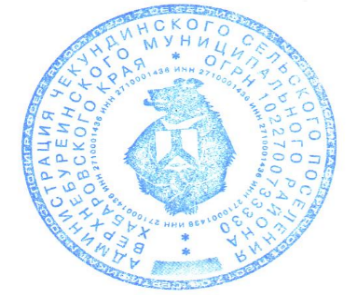 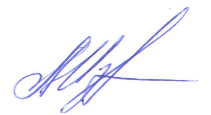 А.И. ЗацемирныйЗацемирный А.И.	- Зацемирный А.И.	- Глава Чекундинского сельского поселения , председатель комиссии; Кирченко М.Ю.     - Кирченко М.Ю.     - И.О. директора школы, заместитель председателя комиссии; Иванова Н.К.         - Иванова Н.К.         - Депутат Чекундинского сельского поселения, секретарь. Гирдыева И.С.      - Директор СК п.ЭльгаЧугайнов И. С         - Директор  СДК п. Чекунда